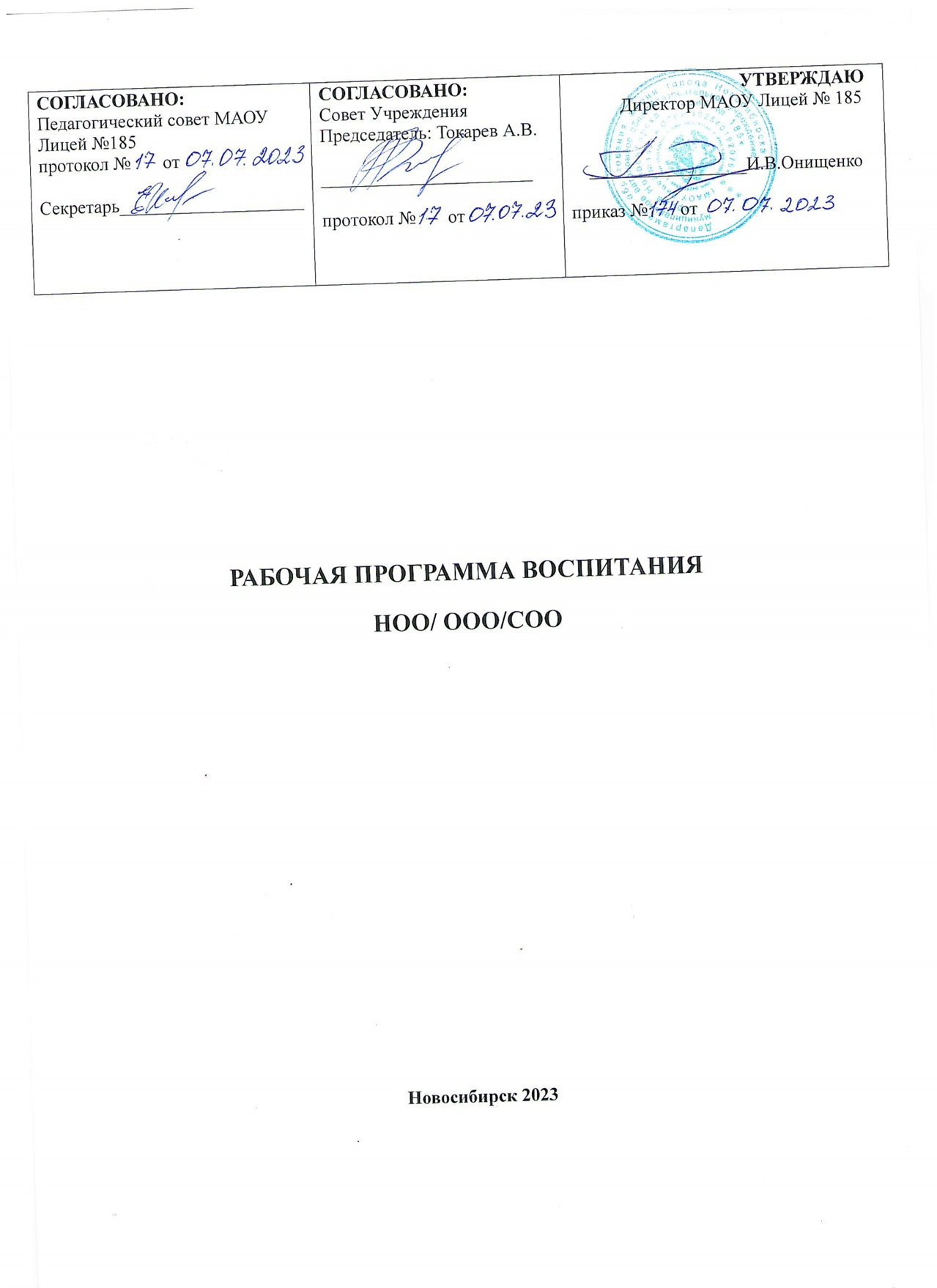 ОСОБЕННОСТИ ОРГАНИЗУЕМОГО В ЛИЦЕЕ ВОСПИТАТЕЛЬНОГО ПРОЦЕССА«Сегодня знания- завтра успех! »        Муниципальное автономное общеобразовательное учреждение Лицей №185 расположен в Октябрьском районе, вблизи станции метро «Октябрьская».   Численность обучающихся на 1 сентября 2023 года составляет 1013 человек, численность педагогического коллектива – 81 человек. Обучение ведётся с 1 по 11 класс по трем уровням образования: начальное общее образование, основное общее образование, среднее общее образование.          МАОУ «Лицей №185» - это образовательное учреждение с богатой историей, устойчивыми традициями. Благодаря своему расположению и хорошей транспортной развязке, метро можно говорить о развитой системе дополнительного образования, сложившейся вокруг лицея. В лицее есть социальный педагог, два педагог-психолога, педагог-логопед. Кроме того, лицей обладает развитой материальной базой (практически все кабинеты оснащены мультимедийными досками и ПК). Данные факторы положительно влияют на воспитательный процесс.        Социокультурная среда микрорайона благоприятная, сохраняется преемственность среди учеников лицея (сейчас в нем обучаются внуки, дети первых учеников. Многие лицеисты чувствуют семейственность и бережно относятся к традициям.       Воспитательные цель и задачи, содержание и формы работы МАОУ «Лицей №185» определяются запросами, интересами и потребностями обучающихся, родителей и условиями лицея и социума. Важным условием воспитательной деятельности лицея является создание детско – взрослых общностей, которые объединяют учащихся и педагогов яркими событиями, эмоциями и дружескими доверительными отношениями. В лицее развита преемственность благодаря органам соуправления: «Совет отцов», «Совет старшеклассников», «Лицей ТВ», РДДМ «Движение первых» принимает участие не только в мероприятиях лицея, но и района, они являются участниками крупных социальных проектов района и города.      Необходимо отметить, что каждый год лицей расширяет круг социальных партнеров. Лицей тесно сотрудничает с Сибирским университетом телекоммуникаций и информатики, Дворцом творчества детей и учащейся молодёжи «Юниор», домом детского творчества «Октябрьский», Государственной публичной научно – технической библиотекой, Химико – технологическим колледжем им. Д.И. Менделеева, с музеем «Россия – моя история» и музеем Октябрьского района, с театром «Глобус», стадионом «Динамо» и культурным центром «Сибирь - Хакайдо». Это сотрудничество позволяет реализовать раннюю профориентацию, участвовать в неделях науки и расширить спектр дополнительного образования учащихся.     Администрация и педагоги лицея ориентированы на установление доброжелательной среды и отношений с учащимися, на создание условий, в которых ребенок может почувствовать свою успешность и значимость, участвуя в совместных делах и событиях лицея.1. РАЗДЕЛ. ЦЕЛЕВОЙ. 1.1.ЦЕЛЬ И ЗАДАЧИ ВОСПИТАНИЯ     Современный российский национальный воспитательный идеал —высоконравственный, творческий, компетентный гражданин России, принимающий судьбу Отечества как свою личную, осознающий ответственность за настоящее и будущее страны, укоренённый в духовных и культурных традициях многонационального народа Российской Федерации. В соответствии с этим идеалом и нормативными правовыми актами Российской Федерации в сфере образования цель воспитания обучающихся нашего лицея состоит в: развитие личности, создание условий для самоопределения и социализации на основе социокультурных, духовно-нравственных ценностей и принятых в российском обществе правил и норм поведения в интересах человека, семьи, общества и государства, формирование у обучающихся чувства патриотизма, гражданственности, уважения к памяти защитников Отечества и подвигам Героев Отечества, закону и правопорядку, человеку труда и старшему поколению, взаимного уважения, бережного отношения к культурному наследию и традициям многонационального народа Российской Федерации, природе и окружающей среде.Задачи воспитания обучающихся в МАОУ Лицей №185: -усвоение ими знаний норм, духовно-нравственных ценностей, традиций, которые выработало российское общество (социально значимых знаний); -формирование и развитие личностных отношений к этим нормам, ценностям, традициям (их освоение, принятие); -приобретение соответствующего этим нормам, ценностям, традициям социокультурного опыта поведения, общения, межличностных и социальных отношений, применения полученных знаний; -достижение личностных результатов освоения общеобразовательных программ в соответствии с ФГОС.    Личностные результаты освоения обучающимися общеобразовательных программ включают осознание российской гражданской идентичности, сформированность ценностей самостоятельности и инициативы, готовность обучающихся к саморазвитию, самостоятельности и личностному самоопределению, наличие мотивации к целенаправленной социально значимой деятельности, сформированность внутренней позиции личности как особого ценностного отношения к себе, окружающим людям и жизни в целом.Воспитательная деятельность в МАОУ Лицей №185 планируется и осуществляется на основе аксиологического, антропологического, культурно-исторического, системно-деятельностного, личностно-ориентированного подходов и с учётом принципов воспитания: гуманистической направленности воспитания, совместной деятельности детей и взрослых, следования нравственному примеру, безопасной жизнедеятельности, инклюзивности, возрастосообразности. Конкретизация общей цели воспитания применительно к возрастным особенностям обучающихся позволяет выделить в ней следующие целевые ориентиры результатов воспитания, которым необходимо уделять чуть большее внимание на разных уровнях общего образования.1.2.ЦЕЛЕВЫЕ ОРИЕНТИРЫ РЕЗУЛЬТАТОВ ВОСПИТАНИЯ.Целевые ориентиры результатов воспитания на уровне
начального общего образования.Гражданско-патриотическое воспитание● Знающий и любящий свою малую родину, свой край, имеющий представление о Родине — России, ее территории, расположении. ● Сознающий принадлежность к своему народу и к общности граждан России, проявляющий уважение к своему и другим народам. ● Понимающий свою сопричастность к прошлому, настоящему и будущему родного края, своей Родины — России, Российского государства.● Понимающий значение гражданских символов (государственная символика России, своего региона), праздников, мест почитания героев и защитников Отечества, проявляющий к ним уважение.Имеющий первоначальные представления о правах и ответственности человека в обществе, гражданских правах и обязанностях. ● Принимающий участие в жизни класса, общеобразовательной организации, в доступной по возрасту социально значимой деятельности.2. Духовно-нравственное воспитание● Уважающий духовно-нравственную культуру своей семьи, своего народа, семейные ценности с учетом национальной, религиозной принадлежности.● Сознающий ценность каждой человеческой жизни, признающий индивидуальность и достоинство каждого человека. ● Доброжелательный, проявляющий сопереживание, готовность оказывать помощь, выражающий неприятие поведения, причиняющего физический и моральный вред другим людям, уважающий старших.● Умеющий оценивать поступки с позиции их соответствия нравственным нормам, осознающий ответственность за свои поступки.● Владеющий представлениями о многообразии языкового и культурного пространства России, имеющий первоначальные навыки общения с людьми разных народов, вероисповеданий.● Сознающий нравственную и эстетическую ценность литературы, родного языка, русского языка, проявляющий интерес к чтению.3. Эстетическое воспитание● Способный воспринимать и чувствовать прекрасное в быту, природе, искусстве, творчестве людей. ● Проявляющий интерес и уважение к отечественной и мировой художественной культуре.● Проявляющий стремление к самовыражению в разных видах художественной деятельности, искусстве.● Физическое воспитание, формирование культуры здоровья и эмоционального благополучия.● Бережно относящийся к физическому здоровью, соблюдающий основные правила здорового и безопасного для себя и других людей образа жизни, в том числе в информационной среде.● Владеющий основными навыками личной и общественной гигиены, безопасного поведения в быту, природе, обществе.● Ориентированный на физическое развитие с учетом возможностей здоровья, занятия физкультурой и спортом.● Сознающий и принимающий свою половую принадлежность, соответствующие ей психофизические и поведенческие особенности с учетом возраста.4. Трудовое воспитание● Сознающий ценность труда в жизни человека, семьи, общества.● Проявляющий уважение к труду, людям труда, бережное отношение к результатам труда, ответственное потребление.● Участвующий в различных видах доступного по возрасту труда, трудовой деятельности.5. Экологическое воспитание● Понимающий ценность природы, зависимость жизни людей от природы, влияние людей на природу, окружающую среду.● Проявляющий любовь и бережное отношение к природе, неприятие действий, приносящих вред природе, особенно живым существам.● Выражающий готовность в своей деятельности придерживаться экологических норм.6. Ценности научного познания● Выражающий познавательные интересы, активность, любознательность и самостоятельность в познании, интерес и уважение к научным знаниям, науке.● Обладающий первоначальными представлениями о природных и социальных объектах, многообразии объектов и явлений природы, связи живой и неживой природы, о науке, научном знании.● Имеющий первоначальные навыки наблюдений, систематизации и осмысления опыта в естественно-научной и гуманитарной областях знания.Целевые ориентиры результатов воспитания на уровне основного
общего образования.1.Гражданское воспитание● Знающий и принимающий свою российскую гражданскую принадлежность (идентичность) в поликультурном, многонациональном и многоконфессиональном российском обществе, в мировом сообществе.● Понимающий сопричастность к прошлому, настоящему и будущему народа России, тысячелетней истории российской государственности на основе исторического просвещения, российского национального исторического сознания.● Проявляющий уважение к государственным символам России, праздникам.● Проявляющий готовность к выполнению обязанностей гражданина России, реализации своих гражданских прав и свобод при уважении прав и свобод, законных интересов других людей.● Выражающий неприятие любой дискриминации граждан, проявлений экстремизма, терроризма, коррупции в обществе.● Принимающий участие в жизни класса, общеобразовательной организации, в том числе самоуправлении, ориентированный на участие в социально значимой деятельности, в том числе гуманитарной.Патриотическое воспитание● Сознающий свою национальную, этническую принадлежность, любящий свой народ, его традиции, культуру.● Проявляющий уважение к историческому и культурному наследию своего и других народов России, символам, праздникам, памятникам, традициям народов, проживающих в родной стране.● Проявляющий интерес к познанию родного языка, истории и культуры своего края, своего народа, других народов России.● Знающий и уважающий достижения нашей Родины — России в науке, искусстве, спорте, технологиях, боевые подвиги и трудовые достижения героев и защитников Отечества в прошлом и современности. ● Принимающий участие в мероприятиях патриотической направленности.Духовно-нравственное воспитание● Знающий и уважающий духовно-нравственную культуру своего народа, ориентированный на духовные ценности и нравственные нормы народов России, российского общества в ситуациях нравственного выбора (с учетом национальной, религиозной принадлежности).● Выражающий готовность оценивать свое поведение и поступки, поведение и поступки других людей с позиций традиционных российских духовно-нравственных ценностей и норм с учетом осознания последствий поступков.● Выражающий неприятие антигуманных и асоциальных поступков, поведения, противоречащих традиционным в России духовно-нравственным нормам и ценностям.● Сознающий соотношение свободы и ответственности личности в условиях индивидуального и общественного пространства, значение и ценность межнационального, межрелигиозного согласия людей, народов в России, умеющий общаться с людьми разных народов, вероисповеданий. ● Проявляющий уважение к старшим, к российским традиционным семейным ценностям, институту брака как союзу мужчины и женщины для создания семьи, рождения и воспитания детей.● Проявляющий интерес к чтению, к родному языку, русскому языку и литературе как части духовной культуры своего народа, российского общества.Эстетическое воспитание● Выражающий понимание ценности отечественного и мирового искусства, народных традиций и народного творчества в искусстве.● Проявляющий эмоционально-чувственную восприимчивость к разным видам искусства, традициям и творчеству своего и других народов, понимание его влияния на поведение людей.● Сознающий роль художественной культуры как средства коммуникации и самовыражения в современном обществе, значение нравственных норм, ценностей, традиций в искусстве.● Ориентированный на самовыражение в разных видах искусства, в художественном творчестве.5.Физическое воспитание, формирование культуры здоровья и эмоционального благополучия● Понимающий ценность жизни, здоровья и безопасности, значение личных усилий в сохранении здоровья, знающий и соблюдающий правила безопасности, безопасного поведения, в том числе в информационной среде.● Выражающий установку на здоровый образ жизни (здоровое питание, соблюдение гигиенических правил, сбалансированный режим занятий и отдыха, регулярную физическую активность).● Проявляющий неприятие вредных привычек (курения, употребления алкоголя, наркотиков, игровой и иных форм зависимостей), понимание их последствий, вреда для физического и психического здоровья.● Умеющий осознавать физическое и эмоциональное состояние (свое и других людей), стремящийся управлять собственным эмоциональным состоянием.● Способный адаптироваться к меняющимся социальным, информационным и природным условиям, стрессовым ситуациям.6.Трудовое воспитание● Уважающий труд, результаты своего труда, труда других людей.● Проявляющий интерес к практическому изучению профессий и труда различного рода, в том числе на основе применения предметных знаний.● Сознающий важность трудолюбия, обучения труду, накопления навыков трудовой деятельности на протяжении жизни для успешной профессиональной самореализации в российском обществе. ● Участвующий в решении практических трудовых дел, задач (в семье, общеобразовательной организации, своей местности) технологической и социальной направленности, способный инициировать, планировать и самостоятельно выполнять такого рода деятельность.● Выражающий готовность к осознанному выбору и построению индивидуальной траектории образования и жизненных планов с учетом личных и общественных интересов, потребностей.7.Экологическое воспитание● Понимающий значение и глобальный характер экологических проблем, путей их решения, значение экологической культуры человека, общества.● Сознающий свою ответственность как гражданина и потребителя в условиях взаимосвязи природной, технологической и социальной сред.● Выражающий активное неприятие действий, приносящих вред природе.● Ориентированный на применение знаний естественных и социальных наук для решения задач в области охраны природы, планирования своих поступков и оценки их возможных последствий для окружающей среды.● Участвующий в практической деятельности экологической, природоохранной направленности.8.Ценности научного познания● Выражающий познавательные интересы в разных предметных областях с учетом индивидуальных интересов, способностей, достижений.● Ориентированный в деятельности на систему научных представлений о закономерностях развития человека, природы и общества, взаимосвязях человека с природной и социальной средой.● Развивающий навыки использования различных средств познания, накопления знаний о мире (языковая, читательская культура, деятельность в информационной, цифровой среде).● Демонстрирующий навыки наблюдений, накопления фактов, осмысления опыта в естественно-научной и гуманитарной областях познания, исследовательской деятельности.Целевые ориентиры результатов воспитания на уровнесреднего общего образования.1.Гражданское воспитание● Осознанно выражающий свою российскую гражданскую принадлежность (идентичность) в поликультурном, многонациональном и многоконфессиональном российском обществе, в мировом сообществе.● Сознающий свое единство с народом России как источником власти и субъектом тысячелетней российской государственности, с Российским государством, ответственность за его развитие в настоящем и будущем на основе исторического просвещения, сформированного российского национального исторического сознания.● Проявляющий готовность к защите Родины, способный аргументированно отстаивать суверенитет и достоинство народа России и Российского государства, сохранять и защищать историческую правду.● Ориентированный на активное гражданское участие на основе уважения закона и правопорядка, прав и свобод сограждан.● Осознанно и деятельно выражающий неприятие любой дискриминации по социальным, национальным, расовым, религиозным признакам, проявлений экстремизма, терроризма, коррупции, антигосударственной деятельности.● Обладающий опытом гражданской социально значимой деятельности (в ученическом самоуправлении, волонтерском движении, экологических, военно-патриотических и других объединениях, акциях, программах).2.Патриотическое воспитание● Выражающий свою национальную, этническую принадлежность, приверженность к родной культуре, любовь к своему народу.● Сознающий причастность к многонациональному народу Российской Федерации, Российскому Отечеству, российскую культурную идентичность.● Проявляющий деятельное ценностное отношение к историческому и культурному наследию своего и других народов России, традициям, праздникам, памятникам народов, проживающих в родной стране — России.● Проявляющий уважение к соотечественникам, проживающим за рубежом, поддерживающий их права, защиту их интересов в сохранении российской культурной идентичности.	3.Духовно-нравственное воспитание● Проявляющий приверженность традиционным духовно-нравственным ценностям, культуре народов России с учетом мировоззренческого, национального, конфессионального самоопределения.● Действующий и оценивающий свое поведение и поступки, поведение и поступки других людей с позиций традиционных российских духовно-нравственных ценностей и норм с осознанием последствий поступков, деятельно выражающий неприятие антигуманных и асоциальных поступков, поведения, противоречащих этим ценностям.● Проявляющий уважение к жизни и достоинству каждого человека, свободе мировоззренческого выбора и самоопределения, к представителям различных этнических групп, религий народов России, их национальному достоинству и религиозным чувствам с учетом соблюдения конституционных прав и свобод всех граждан.● Понимающий и деятельно выражающий ценность межрелигиозного, межнационального согласия людей, народов в России, способный вести диалог с людьми разных национальностей, религиозной принадлежности, находить общие цели и сотрудничать для их достижения.● Ориентированный на создание устойчивой семьи на основе российских традиционных семейных ценностей; понимании брака как союза мужчины и женщины для создания семьи, рождения и воспитания в семье детей; неприятия насилия в семье, ухода от родительской ответственности.● Обладающий сформированными представлениями о ценности и значении в отечественной и мировой культуре языков и литературы народов России, демонстрирующий устойчивый интерес к чтению как средству познания отечественной и мировой духовной культуры.3.Эстетическое воспитание● Выражающий понимание ценности отечественного и мирового искусства, российского и мирового художественного наследия.● Проявляющий восприимчивость к разным видам искусства, понимание эмоционального воздействия искусства, его влияния на поведение людей, умеющий критически оценивать это влияние.● Проявляющий понимание художественной культуры как средства коммуникации и самовыражения в современном обществе, значение нравственных норм, ценностей, традиций в искусстве.● Ориентированный на осознанное творческое самовыражение, реализацию творческих способностей в разных видах искусства с учетом российских традиционных духовных и нравственных ценностей, на эстетическое обустройство собственного быта.4.Физическое воспитание, формирование культуры здоровья и эмоционального благополучия● Понимающий и выражающий в практической деятельности ценность жизни, здоровья и безопасности, значение личных усилий в сохранении и укреплении своего здоровья и здоровья других людей. ● Соблюдающий правила личной и общественной безопасности, в том числе безопасного поведения в информационной среде.● Выражающий на практике установку на здоровый образ жизни (здоровое питание, соблюдение гигиены, режим занятий и отдыха, физическую активность), стремление к физическому совершенствованию, соблюдающий и пропагандирующий безопасный и здоровый образ жизни.● Проявляющий сознательное и обоснованное неприятие вредных привычек (курения, употребления алкоголя, наркотиков, любых форм зависимостей), деструктивного поведения в обществе и цифровой среде, понимание их вреда для физического и психического здоровья.● Демонстрирующий навыки рефлексии своего состояния (физического, эмоционального, психологического), состояния других людей с точки зрения безопасности, сознательного управления своим эмоциональным состоянием, развивающий способности адаптироваться к стрессовым ситуациям в общении, в разных коллективах, к меняющимся условиям (социальным, информационным, природным).5.Трудовое воспитание● Уважающий труд, результаты труда, трудовые и профессиональные достижения своих земляков, их вклад в развитие своего поселения, края, страны, трудовые достижения российского народа.● Проявляющий способность к творческому созидательному социально значимому труду в доступных по возрасту социально-трудовых ролях, в том числе предпринимательской деятельности в условиях самозанятости или наемного труда.● Участвующий в социально значимой трудовой деятельности разного вида в семье, общеобразовательной организации, своей местности, в том числе оплачиваемом труде в каникулярные периоды, с учетом соблюдения законодательства.● Выражающий осознанную готовность к получению профессионального образования, к непрерывному образованию в течение жизни как условию успешной профессиональной и общественной деятельности. ● Понимающий специфику трудовой деятельности, регулирования трудовых отношений, самообразования и профессиональной самоподготовки в информационном высокотехнологическом обществе, готовый учиться и трудиться в современном обществе.● Ориентированный на осознанный выбор сферы профессиональной трудовой деятельности в российском обществе с учетом личных жизненных планов, потребностей своей семьи, общества.6.Экологическое воспитание   Добросовестная работа педагогических работников МАОУ «Лицей №185», направленная на достижение поставленной цели, позволяет обучающемуся получить необходимые социальные навыки, которые помогут лучше ориентироваться в сложном мире человеческих взаимоотношений, эффективнее налаживать коммуникацию 
с окружающими, увереннее себя чувствовать во взаимодействии с ними, продуктивнее сотрудничать с людьми разных возрастов и разного социального положения, смелее искать и находить выходы из трудных жизненных ситуаций, осмысленнее выбирать свой жизненный путь в сложных поисках счастья для себя и окружающих его людей.   Достижению поставленной цели воспитания обучающихся в лицее будет способствовать решение следующих основных задач: - усвоение учащимися знаний норм, духовно-нравственных ценностей, традиций, которые выработало российское общество (социально значимых знаний); формирование и развитие личностных отношений к этим нормам, ценностям, традициям (их освоение, принятие); - приобретение соответствующего этим нормам, ценностям, традициям социокультурного опыта поведения, общения, межличностных и социальных отношений, применения полученных знаний; достижение личностных результатов освоения общеобразовательных программ в соответствии с ФГОС через готовность обучающихся к саморазвитию, самостоятельности и личностному самоопределению, ценность самостоятельности и инициативы, наличие мотивации к целенаправленной социально значимой деятельности, сформированность внутренней позиции личности как особого ценностного отношения к себе, окружающим людям и жизни в целом.        Воспитательная деятельность в лицее планируется и осуществляется на основе аксиологического, антропологического, культурно-исторического, системно-деятельностного, личностно ориентированного подходов и с учетом принципов воспитания: гуманистической направленности воспитания, совместной деятельности детей и взрослых, следования нравственному примеру, безопасной жизнедеятельности, инклюзивности, возрастосообразности.         Планомерная реализация поставленных задач позволит организовать в лицее интересную и событийно насыщенную жизнь обучающихся и педагогических работников, что станет эффективным способом профилактики антисоциального поведения обучающихся.РАЗДЕЛ 2.СОДЕРЖАТЕЛЬНЫЙ. ВИДЫ, ФОРМЫ И СОДЕРЖАНИЕ ДЕЯТЕЛЬНОСТИ    Практическая реализация цели и задач воспитания осуществляется в рамках следующих направлений воспитательной работы МАОУ «Лицей №185». Каждое из них представлено в соответствующем модуле.2.1. Модуль «Ключевые общешкольные дела»    Ключевые дела – это главные традиционные общешкольные дела, в которых принимает участие большая часть обучающихся лицея, которые обязательно планируются, готовятся, проводятся и анализируются совместно педагогами и детьми. Это не набор календарных праздников, отмечаемых ежегодно, а комплекс коллективных творческих дел, интересных и значимых для обучающихся, объединяющих их вместе с педагогами в единый коллектив. Для этого в лицее используются следующие формы работы: - социальные проекты – ежегодные совместно разрабатываемые и реализуемые обучающимися и педагогическими работниками комплексы дел на преобразование окружающего социума;Патриотическая акция «Бессмертный полк» (акция проходит ежегодно, как в онлайн, так и в офлайн формате); -   экологическая акция «Разделяй и сохраняй» (в сборе макулатуры, батареек и пластиковых крышек активно участвуют не только родители детей, но и дедушки, бабушки; макулатура сдается в приемные пункты);   -  проводимые и организуемые совместно с семьями обучающихся спортивные состязания, праздники, фестивали, представления, которые открывают возможности для творческой самореализации обучающихся (Весёлые старты, «Папа, мама, я – спортивная семья», «Мы все талантливы», День ГО, сдача норм ГТО, День Учителя, концерты, конкурсы на Новогодние праздники, Осенние праздники, День матери, 8 Марта, День защитника Отечества, День Победы, выпускные вечера, День Знаний, Последний звонок и др.);-  разновозрастные сборы – ежегодные выездные события, включающие в себя комплекс коллективных творческих дел, в процессе которых складывается особая детско-взрослая общность, характеризующаяся доверительными, поддерживающими взаимоотношениями, ответственным отношением к делу, атмосферой эмоционально-психологического комфорта, доброго юмора и общей радости (День Здоровья – выезд в детские оздоровительные лагеря);- торжественные ритуалы посвящения (Посвящение в лицеисты, Посвящение в пятиклассники, Прощание с Букварем), связанные с переходом обучающихся на следующую ступень образования, символизирующие приобретение ими новых социальных статусов в лицее и развивающие школьную идентичность обучающихся;-  предметные недели (русского языка и литературы, иностранных языков; математики, физики, биологии и химии; истории, обществознания и географии; начальных классов); - День науки (подготовка проектов, исследовательских работ и их защита).   -    КВН, литературные капустники – театрализованные выступления педагогов, родителей и обучающихся с элементами доброго юмора, пародий, импровизаций на темы жизни обучающихся и педагогических работников. Они создают атмосферу творчества и неформального общения, способствуют сплочению детского, педагогического и родительского сообществ лицея;-   церемонии награждения обучающихся, учителей и родителей за активное участие в жизни лицея, защиту чести лицея в конкурсах, соревнованиях, олимпиадах, значительный вклад в развитие лицея. Это способствует поощрению социальной активности обучающихся, развитию позитивных межличностных отношений между педагогическими работниками 
и воспитанниками, формированию чувства доверия и уважения друг к другу (Торжественное награждение по итогам года, Спортивные легкоатлетические эстафеты, Вокальные, театральные фестивали, конкурсы районного и городского уровня);2.2. Модуль «Классное руководство и наставничество»    Осуществляя работу с классом, классный руководитель организует работу 
с коллективом класса; индивидуальную работу с обучающимися вверенного ему класса; работу с учителями-предметниками в данном классе; работу с родителями обучающихся или их законными представителями:    Работа с классным коллективом: - инициирование и поддержка участия класса в общешкольных ключевых делах, оказание необходимой помощи обучающимся в их подготовке, проведении и анализе;- организация интересных и полезных для личностного развития обучающегося, совместных дел с обучающимися вверенного ему класса (познавательной, трудовой, спортивно-оздоровительной, духовно-нравственной, творческой, профориентационной направленности), которые позволяют с одной стороны, – вовлечь в них обучающихся с самыми разными потребностями и тем самым дать им возможность самореализоваться в них, а с другой, – установить и упрочить доверительные отношения с обучающимися класса, стать для них значимым взрослым, задающим образцы поведения в обществе. - проведение классных часов как часов плодотворного и доверительного общения классного руководителя и обучающихся, основанных на принципах уважительного отношения к личности обучающегося, поддержки активной позиции каждого обучающегося в беседе, предоставления обучающимся возможности обсуждения и принятия решений по обсуждаемой проблеме, создания благоприятной среды для общения. -    проведение курса внеурочной деятельности «Разговоры о важном»;- сплочение коллектива класса через: игры и тренинги на сплочение 
и командообразование; однодневные и многодневные походы и экскурсии, организуемые классными руководителями и родителями; празднования в классе дней рождения обучающихся, включающие в себя подготовленные поздравления самими детьми, сюрпризы, творческие подарки и розыгрыши, дающие каждому учащемуся возможность рефлексии собственного участия в жизни класса. - выработка совместно с детьми законов класса, которые помогают освоить нормы и правила общения, которые должны исполнятьсяв лицее. Индивидуальная работа с учащимися: - изучение особенностей личностного развития детей класса через наблюдение за поведением в их повседневной жизни, в специально создаваемых педагогических ситуациях, в играх, которые погружают ребенка в мир человеческих отношений, в организуемых классным руководителем беседах по тем или иным нравственным проблемам; результаты наблюдения сверяются с результатами бесед классного руководителя с родителями обучающихся, учителями-предметниками, а также (при необходимости) – со школьным психологом; - поддержка обучающегося в решении важных для него жизненных проблем; - индивидуальная работа с обучающимися класса, направленная на заполнение ими личных портфолио, в которых обучающиеся не просто фиксируют свои учебные, творческие, спортивные, личностные достижения, но и в ходе индивидуальных неформальных бесед с классным руководителем в начале каждого года планируют их, а в конце года – вместе анализируют свои успехи и неудачи;- коррекция поведения, обучающегося через частные беседы с ним, его родителями или законными представителями, с другими обучающимися класса; через включение в проводимые школьным психологом тренинги общения; через предложение взять на себя ответственность за то или иное поручение в классе.Работа с учителями, преподающими в классе:- регулярные консультации классного руководителя с учителями-предметниками, направленные на формирование единства мнений и требований педагогических работников по ключевым вопросам воспитания, на предупреждение и разрешение конфликтов между учителями-предметниками и обучающимися;-   проведение мини-педсоветов, направленных на решение конкретных проблем класса и интеграцию воспитательных влияний на обучающихся;-  привлечение учителей-предметников к участию во внутриклассных делах, дающих педагогическим работникам возможность лучше узнавать и понимать своих обучающихся, увидев их в иной, отличной от учебной, обстановке;-  привлечение учителей-предметников к участию в родительских собраниях класса для объединения усилий в деле обучения и воспитания обучающихся.Работа с родителями обучающихся или их законными представителями:-  регулярное информирование родителей об успехах и проблемах их обучающихся, о жизни класса в целом;-  помощь родителям обучающихся или их законным представителям в регулировании отношений между ними, администрацией лицея и учителями-предметниками; -  организация родительских собраний, происходящих в режиме обсуждения наиболее острых проблем обучения и воспитания обучающихся;-  создание и организация работы родительских комитетов классов, участвующих в управлении образовательной организацией и решении вопросов воспитания и обучения их обучающихся;-     привлечение членов семей, обучающихся к организации и проведению дел класса;- организация на базе класса семейных праздников, конкурсов, соревнований, направленных на сплочение семьи и лицея.Модуль 2.3. «Внеурочная деятельность»       Воспитание на занятиях кружков и секции дополнительного образования осуществляется преимущественно через: - вовлечение лицеистов в интересную и полезную для них деятельность, которая предоставит им возможность самореализоваться в ней, приобрести социально значимые знания, развить в себе важные для своего личностного развития социально значимые отношения, получить опыт участия в социально значимых делах;-  формирование в кружках, секциях, клубах, студиях и т.п. детско-взрослых общностей, которые могли бы объединять детей и педагогов общими позитивными эмоциями и доверительными отношениями друг к другу;- создание в детских объединениях традиций, задающих их членам определенные социально значимые формы поведения;-  поддержку в детских объединениях детей с ярко выраженной лидерской позицией и установкой на сохранение и поддержание накопленных социально значимых традиций; -   поощрение педагогами детских инициатив и детского самоуправления.       Реализация воспитательного потенциала занятий кружков и секций дополнительного образования происходит в рамках следующих выбранных лицеистами ее видов:Познавательная деятельность.       «Культура речи», «Хочу знать географию», «Проектная деятельность», «Робототехника», «Трудные вопросы в обществознании», SMART проект «Недетский бизнес» - курсы внеурочной деятельности, направленные на передачу обучающимся социально значимых знаний, развивающие их любознательность, позволяющие привлечь их внимание 
к экономическим, политическим, экологическим, гуманитарным проблемам нашего общества, формирующие их гуманистическое мировоззрение и научную картину мира.Художественное творчество.     Художественная тудия ДПТ «Лоскуток – Соломинка», Изостуди «Карамелька», хореографическая студия «Крылья», «Ритмика» - создающие благоприятные условия для просоциальной самореализации учащихся, направленные на раскрытие их творческих способностей, формирование чувства вкуса и умения ценить прекрасное, на воспитание ценностного отношения обучающихся к культуре и их общее духовно-нравственное развитие. Проблемно-ценностное общение.     «Психология общения», «Будущее в настоящем», «Азбука добра», «Живой родник» -  направленные на развитие коммуникативных компетенций учащихся, воспитание у них культуры общения, развитие умений слушать и слышать других, уважать чужое мнение и отстаивать свое собственное, терпимо относиться к разнообразию взглядов людей.Спортивно-оздоровительная деятельность.     «Спортивные игры», школьный спортивный клуб «Виктория», легкая атлетика - направлены на физическое развитие учащихся, развитие их ценностного отношения к своему здоровью, побуждение к здоровому образу жизни, воспитание силы воли, ответственности, формирование установок на защиту слабых. Трудовая деятельность.     «Творческая мастерская» - кружок, направленный на развитие творческих способностей лицеистов, воспитание у них трудолюбия и уважительного отношения к физическому труду.   Игровая деятельность.     Команда КВН «Осторожно! Окрашено!» - одно из направлений театральной студии «Третий звонок» направлено на раскрытие творческого, умственного и физического потенциала обучающихся, развитие у них навыков конструктивного общения, умений работать в команде.Патриотическое воспитание.     Военно – патриотическое движение «Юные патриоты», проведение уроков мужества в рамках декады «Патриотический месячник», организация Учебных сборов на базе НВИ, тесное сотрудничество с Советом отцов – все это помогает воспиать достойное поколение.2.4. Модуль «Школьный урок»       Реализация педагогами воспитательного потенциала урока предполагает следующее: - установление доверительных отношений между педагогом и его учениками, способствующих позитивному восприятию учащимися требований и просьб учителя, привлечению их внимания к обсуждаемой на уроке информации, активизации их познавательной деятельности;-  побуждение лицеистов соблюдать на уроке общепринятые нормы поведения, правила общения со старшими (учителями) и сверстниками (учениками), принципы учебной дисциплины и самоорганизации; -  привлечение внимания учеников к ценностному аспекту изучаемых на уроках явлений, организация их работы с получаемой на уроке социально значимой информацией – инициирование ее обсуждения, высказывания учащимися своего мнения по ее поводу, выработки своего к ней отношения; - использование воспитательных возможностей содержания учебного предмета через демонстрацию детям примеров ответственного, гражданского поведения, проявления человеколюбия и добросердечности, через подбор соответствующих текстов для чтения, задач для решения, проблемных ситуаций для обсуждения в классе;-  применение на уроке интерактивных форм работы с учащимися: интеллектуальных игр, стимулирующих познавательную мотивацию детей, дискуссий, которые дают учащимся возможность приобрести опыт ведения конструктивного диалога; групповой работы или работы в парах, которые учат учащихся командной работе и взаимодействию с другими детьми;  -  включение в урок игровых процедур, которые помогают поддержать мотивацию детей к получению знаний, налаживанию позитивных межличностных отношений в классе, помогают установлению доброжелательной атмосферы во время урока; - организация шефства мотивированных и эрудированных учащихся над их неуспевающими одноклассниками, дающего лицеистам социально значимый опыт сотрудничества и взаимной помощи;-  инициирование и поддержка исследовательской деятельности учащихся в рамках реализации ими индивидуальных и групповых исследовательских проектов, что даст детям возможность приобрести навык самостоятельного решения теоретической проблемы, навык генерирования и оформления собственных идей, навык уважительного отношения к чужим идеям, оформленным в работах других исследователей, навык публичного выступления перед аудиторией, аргументирования и отстаивания своей точки зрения.2.5. Модуль «Соуправление»     Поддержка детского соуправления в лицее помогает педагогам воспитывать в детях инициативность, самостоятельность, ответственность, трудолюбие, чувство собственного достоинства, а лицеистам– предоставляет широкие возможности для самовыражения и самореализации. Это то, что готовит их к взрослой жизни. Поскольку учащимся младших 
и подростковых классов не всегда удается самостоятельно организовать свою деятельность, детское самоуправление иногда и на время может трансформироваться (посредством введения функции педагога-куратора) в детско-взрослое самоуправление. Детское соуправление в лицее осуществляется следующим образом: На уровне школы:- через деятельность выборного Совета старшеклассников и Президента Совета старшеклассников, создаваемого для учета мнения учащихся по вопросам управления образовательной организацией и принятия административных решений, затрагивающих их права и законные интересы;-  через работу постоянно действующего актива Совета старшеклассников, инициирующего и организующего проведение личностно значимых для обучающихся событий (соревнований, конкурсов, фестивалей, капустников, флешмобов и т.п.);На уровне классов:-  через деятельность выборных по инициативе и предложениям обучающихся класса лидеров (старост), представляющих интересы класса в общелицейских делах и призванных координировать его работу с работой лицея и классных руководителей;- через деятельность выборных органов соуправления, отвечающих за различные направления работы класса (культурное, учебное, спортивно – оздоровительное, хозяйственное итп)На индивидуальном уровне: - через вовлечение учащихся в планирование, организацию, проведение и анализ общешкольных и внутриклассных дел;- через реализацию лицеистами, взявшими на себя соответствующую роль, функций по контролю за порядком и чистотой в классе, уходом за классной комнатой, комнатными растениями и т.п.Структура Совета старшеклассников:     Структура лицейского ученического соуправления «Совета старшеклассников» представляет собой структуру органов управления, во главе которой стоит Президент Совета, выбирается из учащихся 11-х классов на один год. Выборы Президента Совета происходят в начале учебного года. В состав Совета старшеклассников входят активные представители 8-11-х классов. Совет самостоятельно определяет свою структуру, избирает из своего состава секретаря Совета простым большинством голосов при присутствии на заседании не менее половины членов Совета. В случае равного количества голосов правом решающего голоса обладает президент Совета.      В составе Совета могут быть сформированы комиссии и инициативные группы (секторы), каждый из которых отвечает за свой участок работы:  досуговый – за проведение в школе культурных мероприятий: концертов, творческих вечеров; пресс-центр – за своевременное информирование о предстоящих мероприятиях и подведении итогов, прошедших; штаб порядка – организует дежурство в Лицее и следит за соблюдением Устава Лицея и других локальных актах;  учебный – организует учебно-познавательную деятельность обучающихся, как на уроке, так и во внеурочное время; спортивный – организует спортивные мероприятия;дисциплинарный – состоит из обучающихся только 10-11 классов, которые обязаны изучить «Положение о внутреннем распорядке обучающихся», «Положение о порядке применения мер дисциплинарного взыскания к обучающимся» и другие локальные нормативные акты.  Модуль 2.6. «Экскурсии, экспедиции, походы»       Экскурсии, походы помогают лицеисту расширить свой кругозор, получить новые знания об окружающей его социальной, культурной, природной среде, научиться уважительно и бережно относиться к ней, приобрести важный опыт социально одобряемого поведения в различных внешкольных ситуациях.  На экскурсиях, в походах создаются благоприятные условия для воспитания у подростков самостоятельности и ответственности, формирования у них навыков самообслуживающего труда, преодоления их инфантильных и эгоистических наклонностей, обучения рациональному использованию своего времени, сил, имущества.     Эти воспитательные возможности реализуются в рамках следующих видов и форм деятельности: -  выезды на природу, организуемые в классах классными руководителями и родителями лицеистов, после окончания учебного года; -   регулярные экскурсии, организуемые в классах их классными руководителями;  -  выездные экскурсии в музеи, на предприятия; на представления в кинотеатры, театры, цирк, зоопарк, дельфинарий. 2.7. Модуль «Профориентация»        Совместная деятельность педагогов и учащихся по направлению «Профориентация» включает в себя профессиональное просвещение обучающихся; диагностику и консультирование по проблемам профориентации, организацию профессиональных проб обучающихся. Задача совместной деятельности педагога и ребенка – подготовить последнего к осознанному выбору своей будущей профессиональной деятельности. Создавая профориентационно значимые проблемные ситуации, формирующие готовность обучающегося к выбору, педагог актуализирует его профессиональное самоопределение, позитивный взгляд на труд в постиндустриальном мире, охватывающий не только профессиональную, но и внепрофессиональную составляющие такой деятельности. Эта работа осуществляется через:-  циклы профориентационных часов общения, направленных на подготовку лицеиста к осознанному планированию и реализации своего профессионального будущего;-  профориентационные игры: деловые игры, квесты, расширяющие знания учащихся о типах профессий, о способах выбора профессий, о достоинствах и недостатках той или иной интересной ученикам профессиональной деятельности;- экскурсии на предприятия города, дающие детям начальные представления о существующих профессиях и условиях работы людей, представляющих эти профессии;- посещение профориентационных выставок, ярмарок профессий, тематических профориентационных парков, профориентационных лагерей, дней открытых дверей в профессиональные образовательные организации и организации высшего образования;-  совместное с педагогами изучение интернет ресурсов, посвященных выбору профессий, прохождение профориентационного онлайн-тестирования, прохождение онлайн курсов по интересующим профессиям и направлениям образования;- участие в работе всероссийских профориентационных проектов, созданных 
в сети интернет: просмотр лекций, посещение открытых уроков;- освоение учащимися основ профессии в рамках кружковой деятельности дополнительного образования.2.8. Модуль «Школьные медиа»     Цель школьных медиа (совместно создаваемых учениками и педагогами средств распространения текстовой, аудио и видео информации) – развитие коммуникативной культуры учащихся, формирование навыков общения и сотрудничества, поддержка творческой самореализации учащихся.     Воспитательный потенциал школьных медиа реализуется в рамках следующих видов и форм деятельности: -  школьный медиацентр «ТВ – Лицей» – созданная из заинтересованных добровольцев группа информационно-технической поддержки школьных мероприятий, осуществляющая видеосъемку и мультимедийное сопровождение школьных праздников, фестивалей, конкурсов, спектаклей, капустников, вечеров, создаются ролики, клипы, осуществляется монтаж познавательных, документальных, анимационных, художественных фильмов, с акцентом на этическое, эстетическое, патриотическое просвещение аудитории;-   участие учащихся в региональных или всероссийских конкурсах школьных медиа.2.9. Модуль «Организация предметно-эстетической среды»      Окружающая учащихся предметно-эстетическая среда лицея, при условии ее грамотной организации, обогащает внутренний мир ребенка, способствует формированию у него чувства вкуса и стиля, создает атмосферу психологического комфорта, поднимает настроение, предупреждает стрессовые ситуации, способствует позитивному восприятию происходящего.     Воспитывающее влияние на детей осуществляется через такие формы работы с предметно-эстетической средой как:- оформление интерьера лицейских помещений (коридоров, рекреаций, залов, и т.п.) и их периодическая переориентация, которая может служить хорошим средством разрушения негативных установок учащихся на учебные и внеучебные занятия; - благоустройство классных кабинетов, осуществляемое классными руководителями вместе с учениками в своих классах, позволяющее проявить свои фантазию и творческие способности, создающее повод для длительного общения классного руководителя со своими детьми;- событийный дизайн – оформление пространства проведения конкретных школьных событий (праздников, церемоний, торжественных линеек, творческих вечеров, выставок, собраний, конференций и т.п.); - совместная с учащимися разработка, создание и популяризация особой лицейской символики (гимн, эмблема, логотип, элементы лицейской формы и т.п.), используемой как в школьной повседневности, так и в торжественные моменты жизни лицея– во время праздников, торжественных церемоний, ключевых общешкольных дел и иных происходящих в жизни лицея знаковых событий;- акцентирование внимания обучающихся посредством элементов предметно-эстетической среды (стенды, плакаты) на важных для воспитания ценностях лицея, его традициях, правилах.3.10. Модуль «Взаимодействие с родителями»      Работа с родителями или законными представителями учащихся осуществляется для более эффективного достижения цели воспитания, которое обеспечивается согласованием позиций семьи и лицея в данном вопросе. Работа с родителями или законными представителями учащихся осуществляется в рамках следующих видов и форм деятельности:На групповом уровне:  - Управляющий Совет и Попечительский совет лицея, участвующие в управлении лицеем и решении вопросов воспитания и социализации его учащихся;- общешкольные родительские собрания, происходящие в режиме обсуждения наиболее острых проблем обучения и воспитания школьников; - педагогическое просвещение родителей по вопросам воспитания детей, в ходе которого родители получают рекомендации классных руководителей и обмениваются собственным творческим опытом и находками в деле воспитания детей; - взаимодействие с родителями посредством сайта лицея: размещается информация, предусматривающая ознакомление родителей, школьные новости.  На индивидуальном уровне:- работа специалистов по запросу родителей для решения острых конфликтных ситуаций;- участие родителей в педагогических консилиумах, собираемых в случае возникновения острых проблем, связанных с обучением и воспитанием конкретного ребенка;- помощь со стороны родителей в подготовке и проведении общешкольных 
и внутриклассных мероприятий воспитательной направленности;- индивидуальное консультирование c целью координации воспитательных усилий педагогов и родителей.3.11. Модуль «Совет Отцов» «Не надобно другого образца, когда в глазах пример отца…»		Александр Грибоедов.        В нашем лицее совет отцов создан в целях направить мужскую энергию во благо собственных детей и для улучшения воспитательной среды.  Советом отцов была разработана программа по профилактике безнадзорности, правонарушений и употребления ПАВ. Большое значение совет отцов придает профилактической работе с проблемными семьями и детьми «Группы риска».       Советом отцов регулярно проводятся мероприятия по профориентации, организуются экскурсии на мероприятия, проводятся классные часы, на которых рассказывают о разных профессиях, а также уроки мужества и уроки успеха.      Активное участие Совет отцов принимает в спортивных соревнованиях в качестве судей и проводят мероприятия патриотической направленности.3.12. Модуль «Профилактика и безопасность»      Реализация воспитательного потенциала профилактической деятельности в целях формирования и поддержки безопасной и комфортной среды в МАОУ Лицей №185 предусматривает:организацию деятельности педагогического коллектива по созданию в лицее эффективной профилактической среды обеспечения безопасности жизнедеятельности как условия успешной воспитательной деятельности;проведение исследований, мониторинга рисков безопасности и ресурсов повышения безопасности, выделение и психолого-педагогическое сопровождение групп риска обучающихся по разным направлениям (агрессивное поведение, зависимости и др.);проведение коррекционно-воспитательной работы с обучающимся групп риска силами педагогического коллектива и с привлечением сторонних специалистов (психологов, конфликтологов, коррекционных педагогов, работников социальных служб, правоохранительных органов, опеки и т. Д.);разработку и реализацию профилактических программ, направленных на работу как с девиантными обучающимися, так и с их окружением, организацию межведомственного взаимодействия;вовлечение обучающихся в воспитательную деятельность, проекты, программы профилактической направленности социальных и природных рисков в лицее и в социокультурном окружении с педагогами, родителями, социальными партнерами (антинаркотические, антиалкогольные, против курения; безопасность в цифровой среде; профилактика вовлечения в деструктивные группы в социальных сетях, деструктивные молодежные, религиозные объединения, культы, субкультуры; безопасность дорожного движения; безопасность на воде, безопасность на транспорте; противопожарная безопасность; гражданская оборона; антитеррористическая, анти- экстремистская безопасность и т. Д.);организацию превентивной работы с обучающимися со сценариями социально одобряемого поведения, по развитию навыков саморефлексии, самоконтроля, устойчивости к негативным воздействиям, групповому давлению;профилактику правонарушений, девиаций посредством организации деятельности, альтернативной девиантному поведению — познание (путешествия), испытание себя (походы, спорт), значимое общение, творчество, деятельность (в том числе профессиональная, религиозно-духовная, благотворительная, искусство и др.);предупреждение, профилактику и целенаправленную деятельность в случаях появления, расширения, влияния в лицее маргинальных групп обучающихся (оставивших обучение, криминальной направленности, агрессивного поведения и др.);профилактику расширения групп, семей обучающихся, требующих специальной психолого-педагогической поддержки и сопровождения (слабоуспевающие, социально запущенные, социально неадаптированные дети-мигранты, обучающиеся с ОВЗ и т. Д.).участие представителей организаций-партнеров, в том числе в соответствии с договорами о сотрудничестве, в проведении отдельных мероприятий в рамках рабочей программы воспитания и календарного плана воспитательной работы (дни открытых дверей, государственные, региональные, школьные праздники, торжественные мероприятия и т. п.);участие представителей организаций-партнеров в проведении отдельных уроков, внеурочных занятий, внешкольных мероприятий соответствующей тематической направленности;проведение на базе организаций-партнеров отдельных уроков, занятий, внешкольных мероприятий, акций воспитательной направленности;открытые дискуссионные площадки (детские, педагогические, родительские, совместные) с представителями организаций-партнеров для обсуждений актуальных проблем, касающихся жизни общеобразовательной организации, муниципального образования, региона, страны;социальные проекты, совместно разрабатываемые и реализуемые обучающимися, педагогами с организациями-партнерами благотворительной, экологической, патриотической, трудовой и т. Д. направленности, ориентированные на воспитание обучающихся, преобразование окружающего социума, позитивное воздействие на социальное окружение.2.13. «Социальное партнерство»    Социальное партнерство в лицее очень развито и реализуется через следующие направления:-  участие представителей организаций-партнеров, в том числе в соответствии с договорами о сотрудничестве, в проведении отдельных мероприятий в рамках рабочей программы воспитания и календарного плана воспитательной работы (дни открытых дверей, государственные, региональные, школьные праздники, торжественные мероприятия и т.п.);-  участие представителей организаций-партнеров в проведении отдельных уроков, внеурочных занятий, внешкольных мероприятий соответствующей тематической направленности;-  проведение на базе организаций-партнеров отдельных уроков, занятий, внешкольных мероприятий, акций воспитательной направленности;-  открытые дискуссионные площадки (детские, педагогические, родительские, совместные) с представителями организаций-партнеров для обсуждений актуальных проблем, касающихся жизни общеобразовательной организации, муниципального образования, региона, страны;-  социальные проекты, совместно разрабатываемые и реализуемые обучающимися, педагогами с организациями-партнерами благотворительной, экологической, патриотической, трудовой и т.д. направленности, ориентированные на воспитание обучающихся, преобразование окружающего социума, позитивное воздействие на социальное окружение.2.14.  «Детские общественные объединения»   Действующее на базе лицея детское общественное объединение РДДМ «Движение первых» – это добровольное, самоуправляемое, некоммерческое формирование, созданное по инициативе детей и взрослых, объединившихся на основе общности интересов для реализации общих целей, указанных в уставе общественного объединения.    Целью организации детских общественных объединений является формирование лидерских качеств подростков через взаимодействие с детским коллективом для приобретения практического опыта воздействия, реализации творческого, лидерского потенциала и успешной социализации в современном обществе.     Воспитание в детском общественном объединении осуществляется через: -  утверждение и последовательную реализацию в детском общественном объединении демократических процедур, дающих ребенку возможность получить социально значимый опыт гражданского поведения;  -  организацию общественно полезных дел, дающих детям возможность получить важный для их личностного развития опыт деятельности, направленной на помощь другим людям, лицею, обществу в целом; развить в себе такие качества как забота, уважение, умение сопереживать, умение общаться, слушать и слышать других.         Такими делами могут являться: - участие в акциях, разного уровня и направлений; - формальные и неформальные встречи членов детского общественного объединения для обсуждения вопросов управления объединением, планирования дел в лицее, районе, городе;- рекрутинговые мероприятия в начальной школе, реализующие идею популяризации деятельности детского общественного объединения, привлечения в него новых участников (проводятся в форме игр, квестов, театрализаций и т.п.); - поддержку и развитие в детском объединении его традиций и ритуалов, формирующих у ребенка чувство общности с другими его членами, чувство причастности к тому, что происходит в объединении (реализуется посредством введения особой символики детского объединения, проведения ежегодной церемонии посвящения в члены детского объединения, создания и поддержки интернет-странички детского объединения в соцсетях, организации деятельности пресс-центра детского объединения, проведения традиционных огоньков – формы коллективного анализа проводимых детским объединением дел);  - участие членов детского общественного объединения в волонтерских акциях, деятельности на благо конкретных людей и социального окружения в целом. Это может быть, как участием школьников в проведении разовых акций, которые часто носят масштабный характер, так и постоянной деятельностью школьников.РАЗДЕЛ 3. ОРГАНИЗАЦИОННЫЙ.3.1 Кадровое обеспечение.    Специфика кадров МАОУ Лицей №185 определяется высоким уровнем профессионализма, большим инновационным потенциалом, ориентацией на успех в профессиональной деятельности, в развитии творческих способностей.     Педагоги лицея непрерывно повышают свою квалификацию, владеют современными образовательными технологиями. Педагогический коллектив имеет опыт разработки и внедрения инновационных проектов и программ, осуществляет мониторинг учебно-воспитательной деятельности и рефлексивный анализ её хода и результатов.     В лицее есть все необходимые специалисты для реализации Рабочей программы воспитания. Кадровое обеспечение воспитательного процесса: - директор лицея, отвечающий за организацию учебно-воспитательной деятельности;- заместитель директора по ВР, отвечающий за реализацию Рабочей программы воспитания МАОУ Лицей №185 (разрабатывает Рабочую программу воспитания, организует текущее и перспективное планирование воспитательной деятельности в лицее по направлениям воспитательной работы, контролирует выполнение заданий, организацию воспитательных мероприятий, исполнение поставленных задач, разрабатывает документы, способствующие внедрению системы воспитательной работы в лицее, проводит анализ воспитательной работы, курирует деятельность Совета старшеклассников;- заместители директора по УВР, отвечающие за реализацию основной образовательной программы начального образования, общего образования, среднего образования; - классные руководители, отвечающие за организацию учебновоспитательного процесса в классных коллективах (осуществляют систематический анализ состояния успеваемости и динамики общего развития своих воспитанников (развития личностных планируемых результатов), вовлекают обучающихся в систематическую деятельность классного и школьного коллективов, обеспечивают участие во внеурочной деятельности, с учетом индивидуальных особенностей личности обучающихся, условий их жизнедеятельности в семье и школе, осуществляют взаимодействие с учителями-предметниками, социальным педагогом, педагогом-психологом, родителями (законными представителями обучающихся), создают условия для саморазвития и самореализации обучающихся класса, их успешной социализации в обществе и т.д); - социальный педагог, отвечающий за оказание социальной помощи обучающимся лицея (исследует особенности и социальные характеристики классных коллективов, определяет проблемы, выявляет возможные конфликты и асоциальное поведение внутри коллектива учащихся, реализует роль третьего компетентного лица между обучающимися и лицеем, семьей, администрацией и другими административными органами, социальными службами, обеспечивает права и свободы личности учащихся, предусмотренных Законодательством РФ, Конвенцией о правах ребенка и иными правовыми документами, организовывает, разрабатывает и реализуют проекты и мероприятия, вовлекающие в полезную деятельность обучающихся и т.д.); - педагог-психолог, отвечающий за оказание психологической помощи обучающимся  и их родителям (осуществляют профессиональную деятельность, направленную на сохранение психического, соматического и социального благополучия обучающихся, способствуют гармонизации социальной сферы лицея и осуществляют превентивные мероприятия по профилактике возникновения социальной дезадаптации, определяют факторы, препятствующие развитию личности обучающихся, воспитанников и принимают меры по оказанию им различных видов психологической помощи (психокоррекционного, реабилитационного, консультативного), оказывает консультативную помощь обучающимся, их родителям, педагогическому коллективу в решении конкретных проблем, проводит психологическую диагностику, используя современные образовательные технологии, включая информационные, а также цифровые образовательные ресурсы и т.д.); - учителя-предметники, отвечающие за освоение образовательных программ по учебным предметам (предметных результатов) с учетом воспитательного аспекта урока (осуществляют обучение и воспитание обучающихся с учетом их психологофизиологических особенностей и специфики преподаваемого предмета, используя разнообразные формы, приемы, методы и средства обучения в рамках федеральных государственных образовательных стандартов, современные образовательные технологии, включая информационные, а также цифровые образовательные ресурсы, разрабатывают рабочую программу по предмету, обеспечивают выполнение, организуют самостоятельную деятельность обучающихся, в том числе исследовательскую, обеспечивают достижение и подтверждение обучающимися уровней образования (образовательных цензов), оценивают эффективность и результаты обучения обучающихся по предмету, осуществляют связь с родителями (законными представителями) и т.д.; - педагог - библиотекарь, участвующий в реализации основной образовательной программы начального общего, основного общего, среднего (полного) общего образования (организуют работу по ее учебно-методическому и информационному сопровождению, направленную на обеспечение широкого, постоянного и устойчивого доступа для всех участников образовательного процесса к информации, связанной с реализацией основной образовательной программы, на приобретение новых навыков в использовании библиотечно-информационных ресурсов); - учитель-логопед, отвечающий за проведение комплекса мероприятий по психофизической и логопедической коррекции уровня развития личности в школе (обследует обучающихся, определяет структуру и степень сложности имеющегося у них дефекта, создает группы для занятий с учетом психофизического состояния учащихся, с учётом патологии речи, составляет план коррекционной и методической работы в школе, изучает индивидуальные особенности, способности, интересы и склонности обучающихся с целью создания необходимых условий для обеспечения их развития в соответствии с возрастной категорией, роста их познавательной мотивации и становления учебной самостоятельности, формирования компетентностей, работает в тесном контакте с педагогами, посещает занятия и уроки в целях выработки единой направленности работы, принимает участие в работе школьного психолого-педагогического консилиума); Воспитательная система лицея выполняет управленческую функцию по следующим направлениям: 1. Административная работа:-  МО классных руководителей; - Совет старшеклассников, отделение РДДМ «Движение первых»2. Планирование: - разработка различных программ, направленных на развитие учащихся; - подбор форм и методов в соответствии с анализом. 3. Сбор информации:-  педагогическое наблюдение; - анкетирование, мониторинг духовно-нравственного развития и социализации обучающихся; -  анализ собранной информации; - отчёты по воспитательной работе классных руководителей за полугодия, анализы воспитательной работы за год. 4. Совместная работа с социумом:- связь с общественными организациями. 5. Контроль и коррекция: - анализ и оценка воспитательной работы (педагогические советы, МО классных руководителей, совещание при директоре). 6. Методическая работа в рамках воспитательной системы лицея: - МО классных руководителей; -  индивидуальная работа с классными руководителями. 3.2 Нормативно-методическое обеспечение1. Федеральные законы, приказы, постановления: -  Конституция Российской Федерации»; - Федеральный закон от 29.12.2012 № 273-ФЗ «Об образовании в Российской Федерации»; - Федеральный закон от 31.07.2020 № 304-ФЗ «О внесении изменений в Федеральный закон «Об образовании в Российской Федерации» по вопросам воспитания обучающихся»; - «Стратегия развития воспитания в Российской Федерации на период до 2025 года (утв. Распоряжением Правительства РФ от 29.05.2015); - «Стратегия национальной безопасности Российской Федерации» (утв. Указом Президента РФ от 31.12.2015 № 683, с изменениями от 06.03.2018); - Концепция развития добровольчества (волонтерства) в Российской Федерации до 2025 года (утв. Распоряжением Правительства РФ от 27 декабря 2018 г. № 2950-р);- Постановление Правительства РФ от 26 декабря 2017 г. N 1642 «Об утверждении государственной программы Российской Федерации «Развитие образования» (с изменениями и дополнениями); - Постановление Правительства РФ от 16 ноября 2020 г. № 1836 «О государственной информационной системе «Современная цифровая образовательная среда»; - Приказ Министерства просвещения Российской Федерации от 28.08.2020 г. № 442 "Об утверждении Порядка организации и осуществления образовательной 55 деятельности по основным общеобразовательным программам - образовательным программам начального общего, основного общего и среднего общего образования"; - «Стратегия государственной национальной политики Российской Федерации на период до 2025 года» (утв. Указом Президента РФ от 19.12.2012 № 1666);- Письмо Министерства просвещения РФ от 15 апреля 2022 г. N СК-295/06 «Об использовании государственных символов Российской Федерации» 2. Локальные акты МАОУ Лицей №185 - Устав МАОУ Лицей №185;- Правила внутреннего распорядка для обучающихся;- Положение о классном руководстве; - Положение о ППС (психолого-педагогической службе); - Правила поведения и анешнего вида; - Положение о постановке обучающихся и семей на внутришкольный учёт и снятии с учета; - Положение о Совете профилактики;- Положение о Методическом Совете;- Положение Службе примирения и Медиации;- Положение о Совете старшеклассников - Положение о внутришкольном клонтроле;- Положение о порядке применения к обучающимся мер дисуиплинарного взыскания3. Основные образовательные программы: - начального общего;  - основного общего; - среднего общего. Документы, регламентирующие воспитательную деятельность в МАОУ Лицей №185 размещены на сайте лицея https://lc185nsk.ru/3.3.Требования к условиям работы с обучающимися
с особыми образовательными потребностями     В воспитательной работе с категориями обучающихся, имеющих особые образовательные потребности — обучающихся с инвалидностью, с ОВЗ, из социально уязвимых групп.), одаренных, с отклоняющимся поведением, — создаются особые условия:     Особыми задачами воспитания обучающихся с особыми образовательными потребностями в МАОУ Лицей №185 являются:          налаживание эмоционально-положительного взаимодействия с окружающими для их успешной социальной адаптации и интеграции во время процесса обучения;формирование доброжелательного отношения к обучающимся и их семьям со стороны всех участников образовательных отношений;построение воспитательной деятельности с учетом индивидуальных особенностей и возможностей каждого обучающегося;обеспечение психолого-педагогической поддержки семей обучающихся, содействие повышению уровня их педагогической, психологической, медико-социальной компетентности.    При организации воспитания обучающихся с особыми образовательными потребностями необходимо ориентироваться на:формирование личности ребенка с особыми образовательными потребностями с использованием адекватных возрасту и физическому, и (или) психическому состоянию методов воспитания;создание оптимальных условий совместного воспитания и обучения обучающихся с особыми образовательными потребностями и их сверстников с использованием адекватных вспомогательных средств и педагогических приемов, организацией совместных форм работы воспитателей, педагогов-психологов, учителей-логопедов, учителей-дефектологов;личностно-ориентированный подход в организации всех видов деятельности, обучающихся с особыми образовательными потребностями.ОСНОВНЫЕ НАПРАВЛЕНИЯ САМОАНАЛИЗА 
ВОСПИТАТЕЛЬНОЙ РАБОТЫ    Самоанализ организуемой в МАОУ «Лицей №185» воспитательной работы осуществляется по выбранным самим лицеем направлениям и проводится с целью выявления основных проблем воспитания и последующего их решения.     Самоанализ осуществляется ежегодно силами самого лицея. Основными принципами, на основе которых осуществляется самоанализ воспитательной работы в лицее, являются:- принцип гуманистической направленности осуществляемого анализа, ориентирующий экспертов на уважительное отношение как к воспитанникам, так и к педагогам, которые реализуют воспитательный процесс; - принцип приоритета анализа сущностных сторон воспитания, ориентирующий экспертов на изучение не количественных его показателей, а качественных – таких как содержание и разнообразие деятельности, характер общения и отношений между детьми и педагогами;  - принцип развивающего характера осуществляемого анализа, ориентирующий экспертов на использование его результатов для совершенствования воспитательной деятельности педагогов: грамотной постановки ими цели и задач воспитания, умелого планирования своей воспитательной работы, адекватного подбора видов, форм и содержания их совместной с учащимися деятельности;- принцип разделенной ответственности за результаты личностного развития учащихся, ориентирующий экспертов на понимание того, что личностное развитие ребенка – это результат как социального воспитания (в котором лицей участвует наряду с другими социальными институтами), так и стихийной социализации, и саморазвития детей.1.Основными направлениями анализа организуемого в лицее воспитательного процесса могут быть следующие:     Результаты воспитания, социализации и саморазвития учащихся – лицеистов. Критерием, на основе которого осуществляется данный анализ, является динамика личностного развития учащихся каждого класса.      Осуществляется анализ классными руководителями совместно с заместителем директора по воспитательной работе с последующим обсуждением его результатов на заседании методического объединения классных руководителей или педагогическом совете лицея.    Способом получения информации о результатах воспитания, социализации и саморазвития, учащихся является педагогическое наблюдение.      Внимание педагога сосредотачивается на следующих вопросах: какие прежде существовавшие проблемы личностного развития учащихся удалось решить за минувший учебный год; какие проблемы решить не удалось и почему; какие новые проблемы появились, над чем далее предстоит работать педагогическому коллективу.     2. Состояние организуемой в лицее совместной деятельности учащихся и взрослых.    Критерием, на основе которого осуществляется данный анализ, является наличие в лицеинтересной, событийно насыщенной и личностно развивающей совместной деятельности учащихся и взрослых.      Осуществляется анализ заместителем директора по воспитательной работе, классными руководителями, активом Совета старшеклассников и родителями.      Способами получения информации о состоянии организуемой в лицее совместной деятельности учащихся и педагогов могут быть беседы с детьми и их родителями, педагогами, активистами Совета старшеклассников, при необходимости – их анкетирование. Полученные результаты обсуждаются на заседании методического объединения классных руководителей или педагогическом совете МАОУ «Лицей №185».Внимание при этом сосредотачивается на вопросах, связанных с:  -качеством проводимых общешкольных ключевых дел;-качеством совместной деятельности классных руководителей и их классов;-качеством организуемой в лицее внеурочной деятельности;-качеством реализации личностно развивающего потенциала школьных уроков;-качеством существующего в лицее Совета старшеклассников и его деятельности;-качеством функционирующих на базе лицея детских общественных объединений;-качеством проводимых экскурсий, экспедиций, походов; -качеством профориентационной работы лицея;КАЛЕНДАРНЫЙ ПЛАН ВОСПИТАТЕЛЬНОЙ РАБОТЫ на 2023-2024 учебный год№Дела, события, мероприятияКлассыСрокиОтветственные1. Ключевые общешкольные дела1. Ключевые общешкольные дела1. Ключевые общешкольные дела1. Ключевые общешкольные дела11 сентября - День знаний. Торжественная линейка.1-11сентябрь 2023Заместитель директора по ВР, советник директорапо воспитанию и взаимодействию с детскими общественными объединениями, классные руководителиАкция «самолётик будущего»1, 10-112Церемония поднятия флага Российской Федерации и исполнения гимна1-11еженедельноЗаместитель директора по ВР, советник директорапо воспитанию33 сентября – День окончания Второй мировой войны.Кинолекторий. Уроки мужества: Вторая мировая в истории страны1-11сентябрь 2023советник директорапо воспитанию и взаимодействию с детскими общественными объединениями, учителя истории и обществознания. классные руководители43 сентября – День солидарности в борьбе с терроризмом.Тренинговое занятие «Пойми себя - пойми другого!»4-8сентябрь 2023советник директорапо воспитанию и взаимодействию с детскими общественными объединениями, учителя истории и обществознания, классные руководители4Викторина «Что я знаю о терроризме?»9-11сентябрь 2023советник директорапо воспитанию и взаимодействию с детскими общественными объединениями, учителя истории и обществознания, классные руководители58 сентября – Международный день распространения грамотности.Акция «Марафон грамотности!»1-11сентябрь 2023советник директорапо воспитанию, учителя русского языка и литературы, классные руководители. 610 сентября – Международный день памяти жертв фашизма.Акция «Фашизму – нет!»1-11сентябрь 2023советник директорапо воспитанию и взаимодействию с детскими общественными объединениями, учителя истории и обществознания, классные руководители713 сентября – 100 лет со дня рождения советской партизанки Зои Космодемьянской.Кинолекторий.Уроки мужества.1 - 11сентябрь 2023советник директорапо воспитанию и взаимодействию с детскими общественными объединениями, учителя истории и обществознания, классные руководители827 сентября – День работника дошкольного образования.КТД «И снова в садик»1 - 4,9 -11сентябрь 2023советник директорапо воспитанию, классные руководители927 сентября – День туризма.Акция «Давайте путешествовать вместе»1-11сентябрь 2023советник директорапо воспитанию, учителя биологии и географии, классные руководители10День Здоровья1-11сентябрь 2023Классные руководители, учителя физической культуры11Социально – психологическое тестрирование7-11сентябрь - октябрьЗаместитель директора по ВР, классные руководители, педагог -психолог121 октября – Международный день пожилых людей.Акция «Добрые дела»1-11сентябрь - октябрьсоветник директорапо воспитанию, классные руководители131 октября – Международный день музыки.Акция «День музыки»1-11октябрьсоветник директорапо воспитанию, учителя музыки, классные руководители144 октября – День защиты животныхАкция «Каждому нужен друг»1-11октябрьсоветник директорапо воспитанию, учителя биологии, географии и ИЗО, классные руководители155 октября – День учителяАкция «БлагоДАРИТЕльный марафон»1-1103 - 06.10.2023Заместитель директора по ВР, советник директорапо воспитанию,классные руководители15Праздничный концерт1-1103 - 06.10.2023Заместитель директора по ВР, советник директорапо воспитанию,классные руководители1615 октября – День отца в РоссииАкция «Папа может»1-11октябрьсоветник директорапо воспитанию, учителя ИЗО и технологии,классные руководители17Посвящение в лицеисты119.10.2023Заместитель директора по ВР, классные руководители1815 октября – Международный день школьных библиотекАкция «На страницах любимых книг»1 - 1110-15.10.2023советник директорапо воспитанию, учителя ИЗО и технологии,классные руководители, педагог-библиотекарь194 ноября – День народного единства.Викторина, посвященная Дню народного единства7-11ноябрьсоветник директорапо воспитанию, учителя истории и обществознания, классные руководители208 ноября – День памяти погибших при исполнении служебных обязанностей сотрудников органов внутренних дел России.Уроки мужества.5-11ноябрьсоветник директорапо воспитанию, учителя истории и обществознания, классные руководители, педагог-библиотекарь21Презентация 5-х классов5вторая неделя ноябряЗаместитель директора по ВР, классные руководители2220 ноября – День начала Нюрнбергского процесса.Видеоурок «День начала Нюрнбергского процесса».8-1115-20.11.2023советник директорапо воспитанию, учителя истории и обществознания, классные руководители2326 - День матери в РоссииАкция «Для тебя»1-1120 - 26 ноябряЗаместитель директора по ВР, советник директорапо воспитанию,классные руководители23Праздничный концерт1-1120 - 26 ноябряЗаместитель директора по ВР, советник директорапо воспитанию,классные руководители2430 ноября – День государственного герба РФ.Исторические уроки «Из истории Государственного герба»1-1115 – 30.11. 2023 советник директорапо воспитанию, учителя истории и обществознания, классные руководители253 декабря – День неизвестного солдата.Уроки Мужества.1-1125. 11.- 03.12.2023советник директорапо воспитанию, учителя истории и обществознания, классные руководители263 декабря – Международный день инвалидов.Акция «Добрые дела».5-11ноябрь - декабрьсоветник директорапо воспитанию, классные руководители275 декабря – День добровольца (волонтера) в России.Акция «Добрые дела».1 - 11ноябрь - декабрьсоветник директорапо воспитанию, классные руководители288 декабря - Международный день художника.Акция «Творческая мастерская»5 - 1101 – 08.12.2023советник директорапо воспитанию, учителя ИЗО, классные руководители299 декабря – День Героев Отечества.Уроки Мужества.1 - 1101 – 09.12.2023советник директорапо воспитанию, учителя истории и обществознания, классные руководители3010 декабря – День прав человека.Всероссийский единый урок «Права человека»6-1101 – 12.12.2023советник директорапо воспитанию, учителя истории и обществознания, классные руководители3112 декабря - День Конституции Российской Федерации. Единый классный час.1-1112 декабря 2023Классные руководители3225 декабря – День принятия Федеральных конституционных законов о государственных символах РФ.Исторические уроки «Из истории государственных символов»25 января -1-1120-25.12.2023советник директорапо воспитанию, учителя истории и обществознания, классные руководители3325 января – День российского студенчества.Акция «Взгляд в будущее»9 -1120-25.01.2024советник директорапо воспитанию, педагог - психолог3427 января – День полного освобождения Ленинграда от фашистской блокады.Акция «Город вечно живых»5-1120-27.01.2024советник директорапо воспитанию, учителя истории и обществознания, классные руководители3527 января – День освобождения Красной армией крупнейшего «лагеря смерти» Аушвиц-Биркенау (Освенцима) – День памяти жертв Холокоста.Кинолекторий «Без срока давности».9-1120-27.01.2024советник директорапо воспитанию, учителя истории и обществознания, классные руководители362 февраля – День разгрома советскими войсками немецко-фашистских войск в Сталинградской битве.Интеллектуальная игра.Кинолекторий.1 - 11октябрь - февральсоветник директорапо воспитанию, учителя истории и обществознания, классные руководители378 февраля – День российской науки, 300-летие со времени основания Российской Академии наук (1724).Исторические уроки.7-1101-08.02.2024советник директорапо воспитанию, учителя истории и обществознания, классные руководители3815 февраля – День памяти о россиянах, исполнявших служебный долг за пределами Отечества,35 лет со дня вывода советских войск из Республики Афганистан (1989).Уроки Мужества.7-1101-15.02.2024советник директорапо воспитанию, учителя истории и обществознания, классные руководители3921 - Международный день родного языка.Акция «Марафон грамотности!»1 - 1115-21.02.2024советник директорапо воспитанию, учителя русского языка и литературы, классные руководители.4023 февраля – День защитника Отечества.КТД «Поздравительная открытка»1-415-22.02.2024советник директорапо воспитанию, классные руководители.40Инсценировка военной песни5-6февральЗаместитель директора по ВР, классные руководители40Конкурс смотра строя и песни «Аты – баты»8-11февральЗаместитель директора по ВР, учителя физической культуры418 марта - Международный женский день.КТД «Поздравительная открытка»1-1101 - 07.03.2024Заместитель директора по ВР, советник директорапо воспитанию,классные руководители41Праздничный концерт1-1101 - 07.03.2024Заместитель директора по ВР, советник директорапо воспитанию,классные руководители4214 марта – 450-летие со дня выхода первой «Азбуки» Ивана Фёдорова (1574)Акция «Первопечатник Иван Фёдоров»1-1101 - 14.03.2024советник директорапо воспитанию, учителя русского языка и литературы, учителя истории и обществознания,классные руководители4318 марта – 10 лет со Дня воссоединения Крыма с Россией.Исторический час «Воссоединение Крыма и России»1-1113-18.03.2024советник директорапо воспитанию, учителя истории и обществознания,классные руководители4427 марта – Всемирный день театра.КТД «Весь мир - театр»1-11мартсоветник директорапо воспитанию, учителя музыки и ИЗО,классные руководители457 апреля – Всемирный день здоровья.Акция «День здоровья»1-1101 – 07.04.2024советник директорапо воспитанию, учителя физической культуры, классные руководители,4612 апреля – День космонавтикиАкция «Мы первые!»1-1101 – 12.04.2024советник директорапо воспитанию, учителя истории и обществознания, учителя технологии и ИЗО,классные руководители47Торжественная церемония награждения лучших учащихся, педагогов, родителей «Мы все талантливы»1-11апрельЗаместитель директора по ВР, классные руководители4819 апреля – День памяти о геноциде советского народа нацистами и их пособниками в годы Великой отечественной войны.Кинолекторий «Без срока давности».8-1110-19.04.2024советник директорапо воспитанию, учителя истории и обществознания, классные руководители22 апреля – Всемирный день Земли.Акция «день Земли»1-11апрельсоветник директорапо воспитанию, учителя биологии и географии, классные руководители27 апреля – День российского парламентаризма.Урок-экскурсия1-1115-27.04.2024советник директорапо воспитанию, учителя истории и обществознания, классные руководители1 мая – Праздник Весны и Труда.Акция «История праздника 1 мая в почтовых открытках»1-1120-30.04.2024советник директорапо воспитанию, учителя истории и обществознания, учителя ИЗО и технологии, классные руководители9 мая – День Победы.Уроки мужества. Акция «Они сражались за Родину»1-11майЗаместитель директора по ВР, советник директорапо воспитанию, учителя истории и обществознания,классные руководителиМитинг ко Дню Победы1-11майЗаместитель директора по ВР, советник директорапо воспитанию, учителя истории и обществознания,классные руководители18 мая – Международный день музеев.Акция «Пойдем в музей!»1-11майсоветник директорапо воспитанию, классные руководители19 мая – День детских общественных организаций России.Акция «Первые»1-11майсоветник директорапо воспитанию, учителя истории и обществознания,классные руководители24 мая – День славянской письменности и культуры.Акция «В начале было слово …»1-8, 1020-24.05.2024советник директорапо воспитанию, учителя русского языка и литературы,учителя истории и обществознания,классные руководителиНаграждение отличников похвальными грамотами1-11майЗаместитель директора по УВРПраздник последнего звонка11майЗаместитель директора по ВР, классные руководители2. Внеурочная деятельность2. Внеурочная деятельность2. Внеурочная деятельность2. Внеурочная деятельность1«Разговоры о важном»1-11в течение годаКлассные уководители2Урок «Профориентация»6-11в течение годазаместитель директора по ВР, классные руководители3Школьный этап ВОШ5-11сентябрь-октябрьЗаместитель директора по УВР4Районный кросс«Золотая осень-23»7-11сентябрьЗаместитель директора по ВР, учителя физической культуры5Гордской легкоатлетический кросс «Золотая осень-23»7-11сентябрьЗаместитель директора по ВР, учителя физической культуры6Районные соревнования по мини- футболу7-11сентябрьЗаместитель директора по ВР, учителя физической культуры7«Спасательный марафон – 2023»9-11сентябрь - октябрьЗаместитель директора по ВР, учителя физической культуры8Районный фестиваль «Калейдоскоп талантов»5-11октябрь 23-май 24Заместитель директора по ВР, классные руководители9Районный конкурс художественного чтения «Вдохновение»1-11ноябрьРководители МО, классные руководители10Районный конкурс по ПДД «Внимание каникулы!»1-11декабрьКлассные руководители11Районный этап НПК младших школьников1-4январь - мартЗаместитель директора по УВР12Районный и городской конкурс «Мы за правильное питание!»1-11по графикуКлассные руководители13Дни науки5-11январьЗаместители директора по УВР14Районная легкоатлетическая эстафета памяти Б.Богаткова7-11апрельЗаместитель директора по ВР, чителя физической культуры15Городская легкоатлетическая эстафета памяти маршала А.И. Покрышкина7-11майЗаместитель директора по ВР, учителя физической культуры16Проект «Орлята России»1-4в течение годаЗаместитель директора по ВР, советник по воспитанию, классные руководители17Проекты РДДМ «Движение Первых»1 -11в течение годаЗаместитель директора по ВР, советник по воспитанию, классные руководители18Программа активной социализации «Я-ТЫ-ОН-ОНА-ВМЕСТЕ ЦЕЛАЯ СТРАНА»5в течение годаЗаместитель директора по ВР, советник по воспитанию, классные руководители19Всероссийский проект «Без срока давности»1 -11в течение годаЗаместитель директора по ВР, советник по воспитанию, учителя истории и обществознания, классные руководители3. Классное руководство, наставничество3. Классное руководство, наставничество3. Классное руководство, наставничество3. Классное руководство, наставничество1Тематические классные часы.1-11в течение годаКлассные уководители2Планирование, заполнение социального паспорта, формирование папки «Классного руководителя»1-11сентябрьЗаместитель директора по ВР, социальный педагог3Мониторинг 5,8 классы: «Мотивация учебной деятельности»5,8октябрьПедагог – психолог, классные руководители4Мониторинг 9,11 классы: «Моё професиональное самоопределение», 7,10 классы: «Нравственное воспитание школьников».7-11ноябрьПедагог – психолог, классные руководители5Диагностика уровня адаптации учащихся 5-х классов5ноябрь - декабрьПедагог – психолог, классные руководители6Классные часы по плану ВР классного руководителя1-111 раз в неделюКлассные руководители7Организация контроля посещаемости учащимися учебных занятий1-11ежедневноКлассные руководители8Межведомственная операция «Семья»1-11февральСоциальный педагог, классные руководители9Организация индивидуальной работы с родителями учащихся по вопросам воспитания, образования и профориентации1-11по необходимостиКлассные руководители, социальный педегог, педагог-психолог10Организация индивидуальной работы с учащимися требующими особого внимания или состоящими на различных видах учета1-11по необходимостиКлассные руководители, социальный педегог, педагог-психолог11Межведомственная операция «Занятость»1-11майСоциальный пеждагог, классные руководители12Диагностика уровня воспитанности лобучающихся1-11в течение учебного годаКлассные рукводители13Всероссийский проект «Открытые уроки»1-11в течение учебного годасоветник по воспитанию, классные рукводители4.Экскурсии, экспедиции, походы4.Экскурсии, экспедиции, походы4.Экскурсии, экспедиции, походы4.Экскурсии, экспедиции, походыИндивидуальные планы классных руководителей. Посещение театров, музеев, экскурсии по городу, поездки в НСО и за пределы.Индивидуальные планы классных руководителей. Посещение театров, музеев, экскурсии по городу, поездки в НСО и за пределы.Индивидуальные планы классных руководителей. Посещение театров, музеев, экскурсии по городу, поездки в НСО и за пределы.Индивидуальные планы классных руководителей. Посещение театров, музеев, экскурсии по городу, поездки в НСО и за пределы.Индивидуальные планы классных руководителей. Посещение театров, музеев, экскурсии по городу, поездки в НСО и за пределы.5. Школьный урок5. Школьный урок5. Школьный урок5. Школьный урокИндивидуальные планы учителей предметиниковИндивидуальные планы учителей предметиниковИндивидуальные планы учителей предметиниковИндивидуальные планы учителей предметиниковИндивидуальные планы учителей предметиников6. Организация предметно-пространственной среды6. Организация предметно-пространственной среды6. Организация предметно-пространственной среды6. Организация предметно-пространственной среды1Оформление площадок, классных кабинетов ко Дню знаний.1-11август- сентябрьКлассные руководители2Оформление информационных стендов и классных уголков1-11сентябрь - октябрьКлассные руководители3Подготовка ко Дню учителя1-11октябрьКлассные руководители, советник директора по ВР4Оформление ко Дню матери1-1124 ноябряЗаместитель директора по ВР, классные руководителиОформление информационных стендов и классных уголков ко Дню памяти погибших при исполнении служебных обязанностей сотрудников органов внутренних дел России. 5-11октябрь - ноябрьсоветник директорапо воспитанию, классные руководители, педагог- библиотекарь5Новогоднее оформление кабинетов1-11декабрьКлассные руководители6Выставка, посвященная Ленинграду, в рамках единого урока «Блокадный Ленинград»5-11январьПедагог- библиотекарь, классные руководители, советник директора по ВР7Оформление информационного стенда ко Дню Защитника Отечества»1-11февральКлассные руководители8Оформление кабинетов, фотозоны, сцены к 8 марта1-11мартПедагог- библиотекарь, классные руководители, советник директора по ВР9Подготовкка к торжественному награждению по итогам учебного года7-11апрельЗаместитель директора по ВР, классные руководители10Оформление окон и территории к майским праздникам, площадок для проведения торжественного митинга ко Дню Победы1-11майЗаместитель директора по ВР, классные руководители11Участие в предметных неделях методических объединений1-11по графикуРуководители МО, классные руководители7. Взаимодействие с родителями7. Взаимодействие с родителями7. Взаимодействие с родителями7. Взаимодействие с родителями1Родительские собрания1-11Раз в четвертьКлассные руководители2Общешкольное родительское собрание1-11сентябрьАдминистрация лицея, классные руководители3Индивидуальные консультации1-11по запросуКлассные руководители4Онлайн конкурс «СуперМАМА!1-11Октябрь-ноябрьЗаместитель директора по ВР, классные руководители5Онлайн конкурс «ПАПАможет!»1-11Декабрь-январьЗаместитель директора по ВР, классные руководители6Семейные спортивные соревнованияфевральЗаместитель директора по ВР, учителя физической культуры7Родительские собрания: «Ответственность родителей за правонарушения и противоправные деяния детей».1-11в течение годаСоциальный педагог, классные руководители8Участие родительской общественности наблюдателями при проведении ВПР5-9мартЗаместители директора по УВР9Мониторинг удовлетворенности образовательным процессом1-11апрельЗаместители директора, классные руководители10Итоговые родительские собрания1-11майКлассные руководители8. Соуправление «Совет старшеклассников»8. Соуправление «Совет старшеклассников»8. Соуправление «Совет старшеклассников»8. Соуправление «Совет старшеклассников»1Заседание Совета Старшеклассников8-11раз в неделюЗаместитель директора по ВР, классные руководители, советник директора по воспитанию2Формирование актива по напрвлениям8-11сентябрьЗаместитель директора по ВР, советник директора по воспитанию, педагог - организатор3Организация и проведение общешкольных мероприятий, участие в конкурсах, событиях различного уровня8-11в течение учебного годаЗаместитель директора по ВР, советник директора по воспитанию,педагог - организатор4Районная «Весенняя акция добра»1-4апрельКлассные руководители, советник директора по воспитанию5Экологическая акция «Разделяй и сохраняй»1-11В течение годаКлассные руководители, падагог – библиотекарь, советник директора по воспитанию6Учстие в организации работы ЛДП «Исток»8-10июньЗаместитель директора по ВР9. Профилактика и безопасность9. Профилактика и безопасность9. Профилактика и безопасность9. Профилактика и безопасность1Сверка списка обучающихся, неблагополучных семей и состоящих на ВШУ, ПДН и КДН и ЗП1-11сентябрь, январьСоциальный педагог, советник директора по воспитанию2Зпаседание Совета по профилактике1-11один раз в неделюСоциальный педагог3Профилактические встречи с инспектором ПДН1-11по графикуСоциальный педагог4Рейды по неблагополучным семьям, семьям учащихся «группы риска»1-11в течение годаСоциальный педагог5Неделя профилактики БДД «Уроки дороги»1-11сентябрьКлассные руководители6Неделя безопасного интернета «Безопасность глобальной сети»1-11октябрьКлассные руководители, социальный педагог, учителя информатики7Беседа «Профиликтика употребления никотиносодержащих ПАВ» с участием медицинского психолога ГБУЗ НСО «НОКНД»6-11в течение года Заместитель директора по ВР, классные руквоодители8Встреча с инспектором по пропаганде ПДД ОГИБДД1-11ежемесячноЗаместитель директора по ВР, классные руквоодители9Организация проведения профилактической работыпо жизненной безопасности:1. От «бытовой привычки» - к трагедии.2.Интернет: необходимые ограничения.3.ПДД в темное время суток. Правила перехода дороги.Светоотражатели.4. Правила поведения при ЧС (в школе, в общественных местах)1-11раз в четвертьЗаместитель директора по ВР, классные руквоодители10Кл. часы «Терроризм – угроза обществу»1-11в течение учебноо годаЗаместитель директора, социальный педагог, классные руководители11Кл. часы по профилактике экстремизма1-11в течение учебного годаЗаместитель директора, социальный педагог, классные руководители12Пятиминутки по ПДД1-4ежедневноКлассные руквоодители13Классные часы:«Радости и сложности общения»;Профилактика и разрешение конфликтов»;«Многообразие культурных традиций».1-11в течение годаКлассные руководители14Тренировочные занятия «Безопасность и защита человека при ЧС».1-11один раз в четвертьЗаместитель диретора по ВР, учитель ОБЖ, классные руководители15Классные часы:«Дисциплинарная, административная и уголовная отвтственность несовершеннолетних».1-11в течение годаСоиальный педагог, классные руководители16Проведение различных инструктажей1-11в течение годаЗаместитель директора по ВР, классные руководители10. Социальное партнерство10. Социальное партнерство10. Социальное партнерство10. Социальное партнерствоМероприятия, предлагаемые организациями – партнерамиМероприятия, предлагаемые организациями – партнерамиМероприятия, предлагаемые организациями – партнерамиМероприятия, предлагаемые организациями – партнерамиМероприятия, предлагаемые организациями – партнерами11. Профориентация11. Профориентация11. Профориентация11. Профориентация1Участие в городском проекте «Артсубботы»1-11в течение годаЗаместитель директора по ВР, классные руководители2Встречи со смыслом, проект «Классные встречи»7-11в течение годаЗаместитель директора по ВР, советник директора по воспитаниюклассные руководители3Навигатор поступления10-11в течение годаЗаместитель директора по ВР, классные руководители4Неделя без турникетов7-11Заместитель директора по ВР, классные руководители5Профориентационное тестирование, в рамках проекта «Билет в будущее»9-11в течение годаЗаместитель директора по ВР, классные руководители6ПроеКТОриЯ1-11в течение годаКлассные руководители7Участие в городском проекте «Академические субботы»1-11в течение годаКлассные руководители8Личностные тренинги для обучающихся специализированных классов7-11в течение годаЗаместитель директора по ВР, классные руководители, педагог психолог12.Школьные медиа12.Школьные медиа12.Школьные медиа12.Школьные медиа1Единый урок «Блокадный Ленинград»1-11январьПедагог- библиотекарь, классные руководиетли2Участие в районных и городских конкурсах СМИ1-11в течение годаПедагог – библиотекарь, классные руководители3Участие в общешкольных мероприятиях1-11в течение годаПедагог – библиотекарь, классные руководители4Медиа-центр 8 - 11в течение годаЗаместитель директора по ВР, советник по воспитанию, педагог – библиотекарь13.Совет Отцов13.Совет Отцов13.Совет Отцов13.Совет Отцов1Собрание актива Совета отцов1-11октябрьСовет отцов2Лекторий «День народного Единства»1-11ноябрьСовет отцов, классные руководители3Профориентационные экскурсии «День открытых дверей»6-11в течение годаЗаместитель директора по ВР, Совет отцов, классные руководители4«Урок мужества»1-11февральЗаместитель директора по ВР, Совет Отцов, классные руковоители5Уроки: «День космонавтики»1-11апрельСовет отцов, классные руководители6Торжественное награждение по итогам года1-11апрельЗаместитель директора по ВР, Совет Отцов, классные руковоители7Мититнг ко Дню Победы.Уроки Победы.1-11майЗаместитель директора по ВР, Совет Отцов, классные руковоители14. Детские общественные объединения14. Детские общественные объединения14. Детские общественные объединения14. Детские общественные объединения1участие в мероприятиях, акциях различного уровня, волонтерствоучастие в мероприятиях, акциях различного уровня, волонтерствоучастие в мероприятиях, акциях различного уровня, волонтерствоучастие в мероприятиях, акциях различного уровня, волонтерство